                                                                                        Course Instructor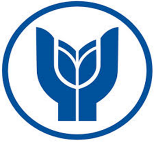 T.C.YAŞAR UNIVERSITYGraduate School of Social SciencesDepartment of International Trade and Finance2019-2020 FALL/SPRING                                                  INTF 5567 PROJECT FINANCINGT.C.YAŞAR UNIVERSITYGraduate School of Social SciencesDepartment of International Trade and Finance2019-2020 FALL/SPRING                                                  INTF 5567 PROJECT FINANCINGT.C.YAŞAR UNIVERSITYGraduate School of Social SciencesDepartment of International Trade and Finance2019-2020 FALL/SPRING                                                  INTF 5567 PROJECT FINANCINGStudent’s Name Surname:Student’s Number:EVALUATION CRITERIATOTAL POINTSSTUDENT’S GRADEAnalysis of the financial effects of current economic developments to the companies20Case study on evaluation of a company’s financial statements (balance sheet, income statement and statement of cash flows) based on financial analysis methods applied in practice20Financial due diligence of companies’ financial statements20Analysis of theoretical and practical financial issues and development of a business plan, based on identified financial structure, for the example company         30Participation 10TOTAL:100NOTES ON EVALUATION: NOTES ON EVALUATION: NOTES ON EVALUATION: 